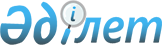 Текелі қалалық мәслихатының "Текелі қаласының 2009 жылға арналған бюджеті туралы" 2008 жылғы 22 желтоқсандағы N 6-66 шешіміне өзгерістер енгізу туралы
					
			Күшін жойған
			
			
		
					Алматы облысы Текелі қалалық мәслихатының 2009 жылғы 15 қазандағы N 14-125 шешімі. Алматы облысының Әділет департаменті Текелі қаласының Әділет басқармасында 2009 жылы 28 қазанда N 2-3-66 тіркелді. Күші жойылды - Алматы облысы Текелі қалалық мәслихатының 2010 жылғы 03 ақпандағы N 17-146 шешімімен      Ескерту. Күші жойылды - Алматы облысы Текелі қалалық мәслихатының 2010.02.03 N 17-146 Шешімімен      РҚАО ескертпесі.

      Мәтінде авторлық орфография және пунктуация сақталған.

      Қазақстан Республикасы Бюджет кодексінің 106 бабының 1, 4 тармағын, 109 бабының 1 тармағын, Қазақстан Республикасы "Қазақстан Республикасындағы жергілікті мемлекеттік басқару және өзін-өзі басқару туралы" Заңының 6-бабының 1-тармағын басшылыққа алып, Текелі қалалық мәслихаты ШЕШІМ ҚАБЫЛДАДЫ:



      1. Текелі қалалық мәслихатының "Текелі қаласының 2009 жылға арналған бюджеті туралы" 2008 жылғы 22 желтоқсандағы N 6-66 (2009 жылғы 16 қаңтардағы "Текелийский рабочий" газетінің 3 нөмірінде жарияланған, Текелі қалалық әділет басқармасында 2009 жылы 5 қаңтарда 2-3-55 нөмірімен нормативтік құқықтық актілерді мемлекеттік тіркеу тізілімінде тіркелген; 2009 жылғы 25 ақпанда N 8-80 шешімімен өзгерістер мен толықтырулар енгізілді, 2009 жылғы 27 наурыздағы "Текелийский рабочий" газетінің 13 нөмірінде жарияланған, Текелі қалалық Әділет басқармасында 2009 жылғы 19 наурызда 2-3-59 нөмірімен нормативтік құқықтық актілерді мемлекеттік тіркеу тізілімінде тіркелген; 2009 жылғы 22 сәуірде N 11-101 шешімімен өзгерістер мен толықтырулар енгізілді, 2009 жылғы 1 мамырдағы "Текелийский рабочий" газетінің 18 нөмірінде жарияланған, Текелі қалалық әділет басқармасында 2009 жылы 23 сәуірде 2-3-61 нөмірімен нормативтік құқықтық актілерді мемлекеттік тіркеу тізілімінде тіркелген; 2009 жылғы 07 тамызда N 13-111 шешімімен өзгерістер енгізілді, 2009 жылғы 28 тамыздағы "Текелийский рабочий" газетінің 35 нөмірінде жарияланған, Текелі қалалық Әділет басқармасында 2009 жылы 24 тамызда 2-3-65 нөмірімен нормативтік құқықтық актілерді мемлекеттік тіркеу тізілімінде тіркелген) шешіміне мынадай өзгерістер енгізілсін:



      1 тармақтың;



      1) тармақшасында:

      "кірістер барлығы" деген жол бойынша "1201183" саны "1215888" санына ауыстырылсын;

      "трансферттердің түсімдері барлығы" деген абзацындағы "1126905" саны "1141610" санына ауыстырылсын;

      "ағымдағы нысаналы трансферттер" деген жол бойынша "345643" саны "360348" санына ауыстырылсын.



      2 тармақтың 1) тармақшасында:

      "шығыстар барлығы" деген жол бойынша "1215953" саны "1230658" санына ауыстырылсын.



       4 тармақтың:



      1) тармақшасында "жалпы сипаттағы мемлекеттік қызметтерге" деген сөздерден кейін "68734" саны "67784" санына ауыстырылсын;



      2) тармақшасында "қорғаныс" деген сөздерден кейін "144" саны "140" санына ауыстырылсын;



      4) тармақшасында "білім беру мекемелерін ұстауға" деген сөздерден кейін "469092" саны "481085" санына ауыстырылсын;



      5) тармақшасы "әлеуметтік көмек және әлеуметтік қамсыздандыруға" деген сөздерден кейін "89797" саны "90302" санына ауыстырылсын;



      6) тармақшасы "тұрғын-үй коммуналдық шаруашылыққа" деген сөздерден кейін "361825" саны "362827" санына ауыстырылсын;



      7) тармақшасы "мәдениет, спорт, туризм және ақпараттық кеңістігіне" деген сөздерден кейін "43922" саны "44995" санына ауыстырылсын;



      8) тармақшасы "ауыл, су, орман, балық шаруашылығы, ерекше қорғалатын табиғи аумақтар, қоршаған ортаны және жануарлар дүниесін қорғау, жер қатынастарына" деген сөздерден кейін "9234" саны "9798" санына ауыстырылсын;



      9) тармақшасы "өнеркәсіп, сәулет, қала құрылысы және құрылыс қызметіне" деген сөздерден кейін "7785" саны "8045" санына ауыстырылсын;



      10) тармақшасы "көлік және коммуникацияға" деген сөздерден кейін "148875" саны "150017" санына ауыстырылсын;



      11) тармақшасы "басқаларға" деген сөздерден кейін "15837" саны "14957" санына ауыстырылсын.



      2. Текелі қалалық мәслихатының "Текелі қаласының 2009 жылға арналған бюджеті туралы" 2008 жылғы 22 желтоқсандағы N 6-66 шешімнің 1 қосымшасы осы шешімнің 1 қосымшасына сәйкес жаңа редакцияда баяндалсын.



      3. Осы шешім 2009 жылдың 1 қаңтарынан бастап қолданысқа енгізіледі.      Текелі қалалық

      мәслихатының IV шақырылымындағы

      кезекті ХV сессиясының

      төрағасы                                   Л. Бирюкова      Текелі қалалық

      мәслихатының хатшысы                       Н. Калиновский

"Текелі қалалық мәслихатының

"Текелі қаласының 2009

жылға арналған бюджеті туралы"

2008 жылғы 22 желтоқсандағы

N 6-66 шешіміне өзгерістер

енгізу туралы" 2009 жылғы

15 қазандағы N 14-125 шешіміне

1 қосымша 

Текелі қаласының 2009 жылға арналған бюджеті      Текелі қалалық

      мәслихатының IV шақырылымындағы

      кезекті ХV сессиясының

      төрағасы                                   Л. Бирюкова      Текелі қалалық

      мәслихатының хатшысы                       Н. Калиновский
					© 2012. Қазақстан Республикасы Әділет министрлігінің «Қазақстан Республикасының Заңнама және құқықтық ақпарат институты» ШЖҚ РМК
				СанатыСанатыСанатыСанатымың

теңгеСыныбыСыныбыСыныбымың

теңгеІшкі сыныбыІшкі сыныбымың

теңгеА Т А У Ымың

теңге1.Кірістер12158881Салықтық түсімдер6353204Меншікке салынатын салықтар423131Мүлікке салынатын салықтар213083Жер салығы70484Көлік құралдарына салынатын салық139075Бірыңғай жер салығы5005Тауарларға,жұмыстарға және қызметтерге

салынатын ішкі салықтар188772Акциздер17403Табиғи және басқа да ресурстарды

пайдаланғаны үшiн түсетiн түсiмдер148004Кәсіпкерлік және кәсіби қызметті жүргізгені

үшін алынатын алымдар21025Құмар ойын бизнеске салық23508Заңдық мәнді іс-әрекеттерді жасағаны және

(немесе) құжаттар бергені үшін оған

уәкілеттігі бар мемлекеттік органдар немесе

лауазымды адамдар алатын міндетті төлемдер23421Мемлекеттік баж23422Салықтық емес түсімдер674601Мемлекеттік меншіктен түсетін кірістер6135Мемлекет меншігіндегі мүлікті жалға беруден

түсетін кірістер61304Мемлекеттік бюджеттен қаржыландырылатын,

сондай-ақ Қазақстан Республикасы Ұлттық

Банкінің бюджетінен (шығыстар сметасынан)

ұсталатын және қаржыландырылатын

мемлекеттік мекемелер салатын айыппұлдар,

өсімпұлдар, санкциялар, өндіріп алулар46241Мұнай секторы ұйымдарынан түсетін

түсімдерді қоспағанда, мемлекеттік

бюджеттен қаржыландырылатын, сондай-ақ

Қазақстан Республикасы Ұлттық Банкінің

бюджетінен (шығыстар сметасынан) ұсталатын

және қаржыландырылатын мемлекеттік

мекемелер салатын айыппұлдар, өсімпұлдар,

санкциялар, өндіріп алулар462406Басқа да салықтық емес түсiмдер15091Басқа да салықтық емес түсiмдер15093Негізгі капиталды сатудан түсетін түсімдер400003Жердi және материалдық емес активтердi сату40001Жерді сату29502Материалдық емес активтерді сату10504Трансферттердің түсімдері114161002Мемлекеттiк басқарудың жоғары тұрған

органдарынан түсетiн трансферттер11416102Облыстық бюджеттен түсетiн трансферттер11416108Бюджет қаражаттарының пайдаланылатын

қалдықтары1477001Бюджет қаражаты қалдықтары147701Бюджет қаражатының бос қалдықтары14770Функционалдық топФункционалдық топФункционалдық топФункционалдық топФункционалдық топмың

теңгеБюджеттік бағдарламалардың әкімшісіБюджеттік бағдарламалардың әкімшісіБюджеттік бағдарламалардың әкімшісіБюджеттік бағдарламалардың әкімшісімың

теңгеБағдарламаБағдарламаБағдарламамың

теңгеА Т А У Ымың

теңге2. Шығындар123065801Жалпы сипаттағы мемлекеттiк қызметтер677841Мемлекеттiк басқарудың жалпы

функцияларын орындайтын өкiлдi,

атқарушы және басқа органдар54809112Қала мәслихатының аппараты9243001Қала мәслихатының қызметін қамтамасыз

ету9243122Қала әкімінің аппараты41168001Қала әкімінің қызметін қамтамасыз ету41168123Кент әкімінің аппараты4398001Кенттің әкімінің аппаратының қызметін

қамтамасыз ету43982Қаржылық қызмет8012452Қаланың қаржы бөлімі8012001Қаржы бөлімінің қызметін қамтамасыз ету7343003Салық салу мақсатында мүлікті бағалауды

жүргізу6695Жоспарлау және статистикалық қызмет4963453Қаланың экономика және бюджеттік

жоспарлау бөлімі4963001Экономика және бюджеттік жоспарлау

бөлімінің қызметін қамтамасыз ету496302Қорғаныс1401Әскери мұқтаждар140122Қала әкімінің аппараты140005Жалпыға бірдей әскери міндетті атқару

шеңберіндегі іс-шаралар14003Қоғамдық тәртіп, қауіпсіздік, құқық,

сот, қылмыстық-атқару қызметі6001Құқық қорғау қызметі600458Қаланың тұрғын үй-коммуналдық

шаруашылығы, жолаушылар көлігі және

автомобиль жолдары бөлімі600021Елдi мекендерде жол жүрісі қауiпсiздiгін

қамтамасыз ету60004Білім беру4810851Мектепке дейінгі тәрбие және оқыту59392464Қаланың білім беру бөлімі59392009Мектепке дейінгі тәрбие ұйымдарының

қызметін қамтамасыз ету593922Жалпы бастауыш, жалпы негізгі, жалпы

орта білім беру342577464Қаланың білім беру бөлімі342577003Жалпы білім беру319568006Балалар мен жасөспірімдер үшін қосымша

білім беру10294010Республикалық бюджеттен берілетін

нысаналы трансферттердің есебінен білім

берудің мемлекеттік жүйесіне оқытудың

жаңа технологияларын енгізу127159Білім беру саласындағы өзге де қызметтер79116464Қаланың білім беру бөлімі78716001Білім беру бөлімінің қызметін

қамтамасыз ету9262004Қаланың мемлекеттік білім беру

мекемелерінде білім беру жүйесін

ақпараттандыру2624005Қаланың мемлекеттік білім беру мекемелер

үшін оқулықтар мен оқу-әдiстемелiк

кешендерді сатып алу және жеткізу6830011Өңірлік жұмыспен қамту және кадрларды

қайта даярлау стратегиясын іске асыру

шеңберінде білім беру объектілерін

күрделі, ағымды жөндеу60000467Қаланың құрылыс бөлімі400037Білім беру объектілерін салу және

реконструкциялау40006Әлеуметтiк көмек және әлеуметтiк

қамсыздандыру903022Әлеуметтік көмек76407451Қаланың жұмыспен қамту және әлеуметтік

бағдарламалар бөлімі73907002Еңбекпен қамту бағдарламасы44001005Мемлекеттік атаулы әлеуметтік көмек1175006Тұрғын үй көмегі6632007Жергілікті өкілетті органдардың шешімі

бойынша азаматтардың жекелеген топтарына

әлеуметтік көмек3694010Үйден тәрбиеленіп оқытылатын мүгедек

балаларды материалдық қамтамасыз ету691014Мұқтаж азаматтарға үйде әлеуметтік көмек

көрсету870501618 жасқа дейінгі балаларға мемлекеттік

жәрдемақылар5671017Мүгедектерді оңалту жеке бағдарламасына

сәйкес, мұқтаж мүгедектерді арнайы

гигиеналық құралдармен қамтамасыз етуге,

және ымдау тілі мамандарының, жеке

көмекшілердің қызмет көрсетуі3338464Ауданның (облыстық маңызы бар қаланың)

білім беру бөлімі2500008Білім беру ұйымдарының күндізгі оқу

нысанының оқушылары мен

тәрбиеленушілерін әлеуметтік қолдау25009Әлеуметтік көмек және әлеуметтік

қамтамасыз ету салаларындағы өзге де

қызметтер13895451Қаланың жұмыспен қамту және әлеуметтік

бағдарламалар бөлімі13895001Жұмыспен қамту және әлеуметтік

бағдарламалар бөлімінің қызметін

қамтамасыз ету13456011Жәрдемақыларды және баска да әлеуметтік

төлемдерді есептеу, төлеу мен жеткізу

бойынша қызметтерге ақы төлеу43907Тұрғын үй-коммуналдық шаруашылық3628271Тұрғын үй шаруашылығы62159467Қаланың құрылыс бөлімі62159004Инженерлік коммуникациялық

инфрақұрылымды дамыту және жайластыру621592Коммуналдық шаруашылық149030458Қаланың тұрғын үй-коммуналдық

шаруашылығы, жолаушылар көлігі және

автомобиль жолдары бөлімі149030029Сумен жабдықтау жүйесін дамыту93970030Өңірлік жұмыспен қамту және кадрларды

қайта даярлау стратегиясын іске асыру

шеңберінде инженерлік коммуникациялық

инфрақұрылымды жөндеу және

елді-мекендерді көркейту50000032Өңірлік жұмыспен қамту және кадрларды

қайта даярлау стратегиясын іске асыру

шеңберінде инженерлік коммуникациялық

инфрақұрылымды дамыту50603Елді-мекендерді көркейту151638123Кент әкімінің аппараты3900008Елді мекендердегі көшелерді жарықтандыру900009Елді мекендердің санитариясын қамтамасыз

ету2000011Елді мекендерді абаттандыру және

көгалдандыру1000458Қаланың тұрғын үй-коммуналдық

шаруашылығы, жолаушылар көлігі және

автомобиль жолдары бөлімі147738015Елді мекендердегі көшелерді жарықтандыру7720016Елді мекендердің санитариясын қамтамасыз

ету13800017Жерлеу орындарын күтіп-ұстау және

туысы жоқтарды жерлеу900018Елді мекендерді абаттандыру және

көгалдандыру12531808Мәдениет, спорт, туризм және ақпараттық

кеңістiк449951Мәдениет саласындағы қызмет16009455Қаланың мәдениет және тілдерді дамыту

бөлімі16009003Мәдени-демалыс жұмысын қолдау160092Спорт1521465Қаланың дене шынықтыру және спорт бөлімі1521006Аудандық (облыстық маңызы бар қалалық)

деңгейде спорттық жарыстар өткiзу543007Әртүрлi спорт түрлерi бойынша аудан

(облыстық маңызы бар қала) құрама

командаларының мүшелерiн дайындау және

олардың облыстық спорт жарыстарына

қатысуы9783Ақпараттық кеңістік10325455Қаланың мәдениет және тілдерді дамыту

бөлімі8780006Қалалық кітапханалардың жұмыс істеуі5470007Мемлекеттік тілді және Қазақстан

халықтарының басқа да тілдерін дамыту3310456Қаланың ішкі саясат бөлімі1545002Бұқаралық ақпарат құралдары арқылы

мемлекеттік ақпарат саясатын жүргізу15459Мәдениет, спорт, туризм және ақпараттық

кеңістікті ұйымдастыру жөніндегі өзге де

қызметтер17140455Қаланың мәдениет және тілдерді дамыту

бөлімі5312001Мәдениет және тілдерді дамыту бөлімінің

қызметін қамтамасыз ету5312456Қаланың ішкі саясат бөлімі8355001Ішкі саясат бөлімінің қызметін

қамтамасыз ету7563003Жастар саясаты саласында өңірлік

бағдарламаларды іске асыру792465Қаланың дене шынықтыру және спорт бөлімі3473001Дене шынықтыру және спорт бөлімі

қызметін қамтамасыз ету347310Ауыл, су, орман, балық шаруашылығы,

ерекше қорғалатын табиғи аумақтар,

қоршаған ортаны және жануарлар дүниесін

қорғау, жер қатынастары97981Ауыл шаруашылығы4702462Қаланың ауыл шаруашылық бөлімі4702001Ауыл шаруашылық бөлімінің қызметін

қамтамасыз ету47026Жер қатынастары5096463Қаланың жер қатынастары бөлімі5096001Жер қатынастары бөлімінің қызметін

қамтамасыз ету509611Өнеркәсіп, сәулет, қала құрылысы және

құрылыс қызметі80452Сәулет, қала құрылысы және құрылыс

қызметі8045467Қаланың құрылыс бөлімі4260001Құрылыс бөлімінің қызметін қамтамасыз

ету4260468Қаланың сәулет және қала құрылысы бөлімі3785001Қала құрылысы және сәулет бөлімінің

қызметін қамтамасыз ету378512Көлiк және коммуникация1500171Автомобиль көлігі48017458Қаланың тұрғын үй-коммуналдық

шаруашылығы, жолаушылар көлігі және

автомобиль жолдары бөлімі48017023Автомобиль жолдарының жұмыс істеуін

қамтамасыз ету480179Көлiк және коммуникациялар саласындағы

өзге де қызметтер102000458Қаланың тұрғын үй-коммуналдық

шаруашылығы, жолаушылар көлігі және

автомобиль жолдары бөлімі102000008Өңірлік жұмыспен қамту және кадрларды

қайта даярлау стратегиясын іске асыру

шеңберінде ауылдарда (селоларда),

ауылдық (селолық) округтерде әлеуметтік

жобаларды қаржыландыру10200013Басқалар149573Кәсіпкерлік қызметті қолдау және

бәсекелестікті қорғау4251469Қаланың кәсіпкерлік бөлімі4251001Кәсіпкерлік бөлімінің қызметін

қамтамасыз ету42519Басқалар10706452Қаланың қаржы бөлімі6201012Қаланың жергілікті атқарушы органының

резерві6201458Қаланың тұрғын үй-коммуналдық

шаруашылығы, жолаушылар көлігі және

автомобиль жолдары бөлімі4505001Тұрғын үй-коммуналдық шаруашылығы,

жолаушылар көлігі және автомобиль

жолдары бөлімінің қызметін қамтамасыз

ету450515Трансферттер1081Трансферттер108452Қаланың қаржы бөлімі1086Нысаналы пайдаланылмаған (толық

пайдаланылмаған) трансферттерді қайтару108